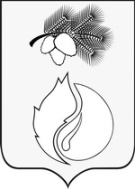 ДУМА ГОРОДА КЕДРОВОГОРЕШЕНИЕ28.12.2021                                                                                                                                     № 78Томская областьг. КедровыйО внесении изменений и дополнений в Устав городского округа «Город Кедровый»	В целях приведения Устав городского округа «Город Кедровый» в соответствие с Федеральными законами 31.07.2020 №248-ФЗ «О государственном контроле (надзоре) и муниципальном контроле в Российской федерации», от 08.12.2020 №411-ФЗ «О внесении изменений в федеральный закон «О государственной регистрации уставов муниципальных образований» и статью 44 Федерального закона «Об общих принципах организации местного самоуправления в Российской Федерации», от 11.06.2021 №170-ФЗ «О внесении изменений в отдельные законодательные акты российской федерации в связи с принятием Федерального закона «О государственном контроле (надзоре) и муниципальном контроле в российской федерации», от 01.07.2021 №255-ФЗ «О внесении изменений в Федеральный закон «Об общих принципах организации и деятельности контрольно-счетного органа субъектов Российской Федерации и муниципальных образований» и отдельные законодательные акты Российской Федерации», от 01.07.2021 №289-ФЗ «О внесении изменений в статью 28 Федерального закона «Об общих принципах организации местного самоуправления в Российской Федерации», от 02.07.2021 №304-ФЗ «О внесении изменений в лесной кодекс Российской Федерации и статьи 14 и 16 Федерального закона «Об общих принципах организации местного самоуправления в Российской Федерации», от 16.11.2021 №376-ФЗ «О внесении изменений в Федеральный закон «Об общих принципах организации местного самоуправления в Российской Федерации»РЕШИЛА:1. Внести в Устав городского округа «Город Кедровый», утвержденный решением Думы города Кедрового от 17.08.2017 № 62, следующие изменения:1) в части 4 статьи 10:а) в пункте 8 слова «утверждает порядок осуществления муниципального жилищного контроля на территории городского округа,» исключить;б) в пункте 18 слова «, утверждает порядок осуществления муниципального контроля за обеспечением сохранности автомобильных дорог местного значения» исключить;2) в статье 11:а) часть 4 изложить в следующей редакции:«4. Ревизионная комиссия города Кедрового является органом местного самоуправления, обладает правами юридического лица и финансируется за счет средств бюджета муниципального образования «Город Кедровый».»;б) часть 6 изложить в следующей редакции:«6. Структура и штатная численность Ревизионной комиссии города Кедрового устанавливается Думой города Кедрового по представлению Председателя Ревизионной комиссии города Кедрового с учетом необходимости выполнения возложенных законодательством полномочий, обеспечения организационной и функциональной независимости.».3) в статье 13:а) часть 5 исключить;б) в пункте 1 части 6 слова «устанавливается уставом муниципального образования и не может составлять в совокупности менее двух и более шести рабочих дней в месяц» заменить словами «не может составлять в совокупности более трех рабочих дней в месяц»;4) второе предложение части 1 статьи 16 изложить в следующей редакции: «Организация и осуществление видов муниципального контроля регулируются Федеральным законом от 31 июля 2020 года № 248-ФЗ «О государственном контроле (надзоре) и муниципальном контроле в Российской Федерации».»;5) в части 2 статьи 17:а) пункт 5 изложить в следующей редакции:«5) осуществление муниципального контроля за исполнением единой теплоснабжающей организацией обязательств по строительству, реконструкции и (или) модернизации объектов теплоснабжения;»;б) в пункте 6 слова «за сохранностью автомобильных дорог местного значения» заменить словами «на автомобильном транспорте, городском наземном электрическом транспорте и в дорожном хозяйстве»;в) в пункте 32 слова «использования и охраны» заменить словами «охраны и использования»;г) в пункте 35 слова «осуществление контроля за их соблюдением» заменить словами «осуществление муниципального контроля в сфере благоустройства, предметом которого является соблюдение правил благоустройства территории муниципального, городского округа, в том числе требований к обеспечению доступности для инвалидов объектов социальной, инженерной и транспортной инфраструктур и предоставляемых услуг (при осуществлении муниципального контроля в сфере благоустройства может выдаваться предписание об устранении выявленных нарушений обязательных требований, выявленных в ходе наблюдения за соблюдением обязательных требований (мониторинга безопасности)»;д) дополнить пунктами 47, 48 следующего содержания:«47) принятие решений о создании, об упразднении лесничеств, создаваемых в их составе участковых лесничеств, расположенных на землях населенных пунктов городского округа, установлении и изменении их границ, а также осуществление разработки и утверждения лесохозяйственных регламентов лесничеств, расположенных на землях населенных пунктов; 48) осуществление мероприятий по лесоустройству в отношении лесов, расположенных на землях населенных пунктов городского округа.»;6) части 4, 5 статьи 28 изложить в следующей редакции:«4. Порядок организации и проведения публичных слушаний определяется решением Думы города Кедрового в соответствии с Федеральным законом № 131-ФЗ.5. По проектам генеральных планов, проектам правил землепользования и застройки, проектам планировки территории, проектам межевания территории, проектам правил благоустройства территорий, проектам, предусматривающим внесение изменений в один из указанных утвержденных документов, проектам решений о предоставлении разрешения на условно разрешенный вид использования земельного участка или объекта капитального строительства, проектам решений о предоставлении разрешения на отклонение от предельных параметров разрешенного строительства, реконструкции объектов капитального строительства, вопросам изменения одного вида разрешенного использования земельных участков и объектов капитального строительства на другой вид такого использования при отсутствии утвержденных правил землепользования и застройки проводятся публичные слушания или общественные обсуждения в соответствии с законодательством о градостроительной деятельности.»;7) в части 3 статьи 33 слово «его» исключить, после слов «уставов муниципальных образований» дополнить словами «уведомления о включении сведений об уставе муниципального образования, муниципальном правовом акте о внесении изменений в устав муниципального образования в государственный реестр уставов муниципальных образований субъекта Российской Федерации, предусмотренного частью 6 статьи 4 Федерального закона от 21 июля 2005 года № 97-ФЗ «О государственной регистрации уставов муниципальных образований»;8) часть 4 статьи 41 изложить в следующей редакции:«4. Руководитель финансового органа муниципального образования «Город Кедровый» назначается на должность из числа лиц, отвечающих квалификационным требованиям, установленным уполномоченным Правительством Российской Федерации федеральным органом исполнительной власти.Проведение проверки соответствия кандидатов на замещение должности руководителя финансового органа городского округа квалификационным требованиям осуществляется с участием Департамента финансов Томской области.»;9) в статье 56:а) в части 3 слово «Государственную» заменить словом «Законодательную»;б) в части 4 слово «Государственную» заменить словом «Законодательную».2. Направить настоящее решение в Управление Министерства юстиции Российской Федерации по Томской области для государственной регистрации.3. Опубликовать настоящее решение в Информационном бюллетене городского округа «Город Кедровый», разместить на официальном сайте Администрации города Кедрового: www.кedradm.ru после его государственной регистрации.4. Настоящее решение вступает в силу со дня его официального опубликования, за исключением подпунктов «д», «е» пункта 5 части 1, которые вступают в силу с 1 января 2022 года.Председатель Думы города КедровогоЛ.В. ГозаМэр города КедровогоН.А. Соловьева